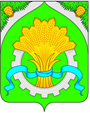 АДМИНИСТРАЦИЯ ШАТРОВСКОГО МУНИЦИПАЛЬНОГО ОКРУГАКУРГАНСКОЙ ОБЛАСТИПРОЕКТПОСТАНОВЛЕНИЕот _________________________ № ________                                               с.Шатрово   О муниципальной программеШатровского муниципального округа Курганской области «Доступная среда для инвалидов»  на 2023 – 2026 годыВ связи с завершением действия муниципальной программы Шатровского района «Доступная среда для инвалидов»  на 2021-2022 годы, в соответствии с Федеральным законом от 24 ноября 1995 года № 181-ФЗ «О социальной защите инвалидов в Российской Федерации», постановлением Администрации Шатровского муниципального округа Курганской области от 8 февраля 2022 года № 43 «О муниципальных программах Шатровского муниципального округа Курганской области», в целях создания условий для интеграции инвалидов в общество, Администрация Шатровского муниципального округа Курганской областиПОСТАНОВЛЯЕТ:1. Утвердить муниципальную программу Шатровского муниципального округа Курганской области «Доступная среда для инвалидов» на 2023-2026 годы согласно приложению  к  настоящему  постановлению.2. Обнародовать настоящее постановление в соответствии со статьёй 44 Устава Шатровского муниципального округа Курганской области.3.   Настоящее постановление вступает в силу с 1 января 2023 года.4. Контроль за выполнением настоящего постановления возложить на первого заместителя Главы Шатровского муниципального округа Курганской области.Глава Шатровскогомуниципального округаКурганской области                                                                                                          Л.А. РассохинВ.А. Сивяков9 16 55Разослано по списку(см.оборот)СПРАВКА-РАССЫЛКАк постановлению Главы Администрации Шатровского муниципального округа Курганской области «О муниципальной программе Шатровского муниципального округа Курганской области «Доступная среда для инвалидов»  на 2023 – 2026 годы                                                                                                             Приложение к постановлению                                                                                                              Администрации Шатровского                                                                                                             муниципального округа                                                                                                             Курганской области                                                                                                             от___________________ № ____                                                                                                            «О муниципальной программе                                                                                                            Шатровского муниципального                                                                                                             округа Курганской области                                                                                                                                     «Доступная среда для инвалидов»                                                                                                             на 2023-2026 годыМУНИЦИПАЛЬНАЯ ПРОГРАММАШатровского муниципального округа Курганской области «Доступная среда для инвалидов» на 2023 – 2026 годыРаздел I. Паспортмуниципальной программы Шатровского муниципального округа Курганской области «Доступная среда для инвалидов»  на 2023 – 2026 годыРаздел II.  Характеристика текущего состояния в сфере доступности социальной инфраструктуры  для инвалидов в Шатровском муниципальном округе Курганской областиФедеральную целевую программу «Доступная среда» впервые утвердили распоряжением Правительства РФ от 17 ноября 2008 года. В основу ее разработки была положена конвенция о правах инвалидов от 13 декабря 2006 года. Действие Федеральной программы впоследствии было продлено до 2025 года. Государственная социальная политика в области социальной защиты инвалидов в РФ направлена на обеспечение инвалидов равными с другими гражданами возможностями в реализации гражданских, экономических, политических и других прав и свобод, предусмотренных Конституцией Российской Федерации и на создание для инвалидов доступной среды жизнедеятельности и условий для реабилитации.В структуре населения Шатровского муниципального округа 1357 человек составляют инвалиды, из них 65 человек - дети-инвалиды, 43 человека - инвалиды - колясочники. Доля инвалидов составляет 8,95% (8,1 за прошлый период) от общей численности населения Шатровского муниципального округа Курганской области.19 объектов социальной инфраструктуры округа оборудованы пандусами, поручнями, кнопками вызова персонала. Функционирует служба транспортного обеспечения «Социальное такси», которым воспользовались  13 человек.Через ГКУ ЦЗН Центр занятости населения Каргапольского и  Шатровского районов Курганской области» по Государственной программе «Содействие занятости населения Курганской области» трудоустроено 13 (из 57 обратившихся)граждан с ограниченными возможностями здоровья, услуги по психологической  помощи оказаны 16 инвалидам,  по социальной адаптации 12 безработным инвалидам. Один инвалид принял участие в «Клубе ищущих работу».ГБУ «Шатровская центральная районная больница» ежегодно проводит полный углубленный осмотр инвалидов. Проводится разработка реабилитационных мероприятий. Группа инвалидности установлена 66 гражданам. Разработано 30 общих реабилитационных мероприятий и 40 индивидуальных. Инвалидов с военной травмой на учёте нет.В отделе образования имеется банк данных детей-инвалидов. В школах округа обучается 35 детей-инвалидов. Обучение ведётся в режиме инклюзии. В 3 школах (МКОУ «Кызылбаевская СОШ», МКОУ «Шатровская СОШ», МКОУ «Мехонская СОШ»), и в 2 дошкольных учреждениях (Бариновский детский сад – структурное подразделение  МКОУ «Бариновская СОШ» и МКДОУ «Шатровский д/с № 2 – здание по ул. Мира) создана универсальная безбарьерная среда для инклюзивного образования детей-инвалидов: имеются пандусы с поручнями и расширенная входная группа. Во всех школах покрашена нижняя и верхняя ступень лестничных пролётов в жёлтый цвет, есть жёлтые круги на дверях.В Шатровском филиале ГБУ «КЦСОН по Каргапольскому и Шатровскому районам» в рамках реализация инновационного проекта «Университет третьего возраста» для формирования и развития среды общения инвалидов работают факультеты «Информационные технологии», «Садоводство», «Правоведение», «Православие», «Здоровье». Проведено онлайн занятие «Финансовая грамотность для старшего поколения», где  приняли участие 4 человека. Организованы 11 совместных  мероприятий  для детей-инвалидов и здоровых детей, акции и мероприятия для детей-инвалидов округа в рамках  Международного дня защиты детей, декады инвалидов и др.  В рамках реализации проекта «Мой мир» создан и работает клуб «Улыбка» для семей,   воспитывающих детей - инвалидов. За время действия Программы проведено 16 мероприятий, где приняли участие 16  инвалидов. В центре действует клуб «Надежда» для граждан пожилого возраста и инвалидов, в мероприятиях которого   приняли участие 22 человека, а также было  оказано 97 услуг гражданам этой категории. Однако, несмотря на принимаемые меры, социальная инфраструктура остается неприспособленной для инвалидов. Большинство объектов социальной инфраструктуры не оснащено пандусами, поручнями. Решить проблемы обеспечения доступной среды жизнедеятельности для инвалидов в Шатровском муниципальном округе поможет настоящая Программа.Раздел III. Цели и задачи ПрограммыЦелью Программы является:1.Формирование безбарьерной среды, способствующей улучшению жизни инвалидов  в Шатровском муниципальном округе.Для достижения указанной цели необходимо решение следующих задач:1.Мониторинг (оценка) текущего состояния доступной среды жизнедеятельности для инвалидов.2.Обеспечение беспрепятственного доступа инвалидов к объектам социальной и инженерной инфраструктуры.3.Совершенствование системы  реабилитации инвалидов и повышение эффективности реабилитационных услуг.4. Создание условий для социальной интеграции инвалидов в общество, в том числе оказание помощи инвалидам в преодолении  информационного барьера.Раздел IV. Сроки реализации ПрограммыСроки реализации Программы - 2023 – 2026 годы. Администрацией Шатровского муниципального округа Курганской области может быть принято решение о продлении срока реализации Программы, исходя из результатов реализации.Раздел V. Прогноз ожидаемых конечных результатов реализации ПрограммыРезультаты реализации мероприятий  Программы включает:увеличение удельного веса объектов социальной инфраструктуры  доступных для инвалидов;-увеличение числа инвалидов, детей - инвалидов и их родителей, воспользовавшихся реабилитационными услугами;-увеличение   числа   инвалидов,  обеспеченных рабочими местами;-увеличение числа инвалидов систематически  занимающихся физической  культурой и спортом;- увеличение числа инвалидов, получающих доступ к информации;Раздел VI. Перечень мероприятий ПрограммыСистема программных мероприятий определена с учётом социально-экономической ситуации в Шатровском муниципальном округе Курганской области, направлена на реализацию целей и задач, поставленных Программой.Перечень мероприятий Программы, с указанием сроков их реализации, исполнителей, финансирования, ожидаемых результатов приведён в приложении к настоящей Программе. Реализация мероприятий Программы позволит улучшить жизнь инвалидов, расширить возможности профессионального образования, улучшить трудоустройство инвалидов, повысит их социальную защищенность, условия для реализации равных прав.Раздел VII. Целевые индикаторы ПрограммыОценка эффективности реализации Программы проводится на основе системы целевых индикаторов, приведенных в таблице.Раздел VIII. Информация по ресурсному обеспечению муниципальной ПрограммыОбъемы финансирования подлежат ежегодному уточнению исходя из возможностей бюджета Шатровского муниципального округа на очередной финансовый год.ПЕРЕЧЕНЬпрограммных мероприятий муниципальной программы Шатровского муниципального округа Курганской области«Доступная среда для инвалидов» на 2023-2026 годыУправляющий делами - руководитель аппаратаАдминистрации Шатровскогомуниципального округа                                                                                                                                                                                     Т.И.РомановаЛИСТ СОГЛАСОВАНИЯк постановлению Главы Администрации Шатровского муниципального округа Курганской области «О муниципальной программе Шатровского муниципального округа Курганской области «Доступная среда для инвалидов»  на 2023 – 2026 годыПРОЕКТ ПОДГОТОВЛЕН И ВНЕСЁН:Первым заместителем Главы Шатровского  муниципального округа                                                         В.А. Сивяковым                                                                      ПРОЕКТ СОГЛАСОВАН:И.о.  руководителя Отдела образования Администрации Шатровского муниципального округа                                                          Ж.В. ПодаруеваЗаместитель Главы Шатровского муниципального округа - руководитель Финансового отдела Администрации Шатровского муниципального округа                                                          Н.Л. Серкова         Заместитель Главы Шатровского муниципального округа - руководитель отделаэкономического развития АдминистрацииШатровского муниципального округа                                                         А.Н. КиселеваГлавный специалист отдела правовой и кадровой работы аппарата Администрации Шатровского муниципального округа                                                         О.А. ЯдрышниковаГлавный специалист организационного отделааппарата Администрации Шатровского муниципального округа                                                 А.А. Коркина Управляющий делами - руководитель аппаратаАдминистрации Шатровскогомуниципального округа                                                                                Т.И.РомановаПОЯСНИТЕЛЬНАЯ ЗАПИСКАк проекту Постановления Администрации Шатровского муниципального округа Курганской области «Доступная среда для инвалидов» на 2023-2026 годыПроект постановления «Доступная среда для инвалидов» на 2023-2026 годы разработан Администрацией Шатровского муниципального округа  Курганской области в связи с завершением действия муниципальной программы Шатровского района  «Доступная среда для инвалидов»  на 2021-2022 годы, в соответствии с Федеральным законом от 24 ноября 1995 года № 181-ФЗ «О социальной защите инвалидов в Российской Федерации», постановлением Администрации Шатровского муниципального округа Курганской области от 08 февраля 2022 года № 43 «О муниципальных программах Шатровского муниципального округа Курганской области», в целях создания условий для интеграции инвалидов в общество, Администрация Шатровского муниципального округа Курганской области. Муниципальная программа направлена на решение задач по созданию безбарьерной среды, способствующей улучшению жизни инвалидов  в Шатровском муниципальном округе. Реализация мероприятий Программы позволит улучшить жизнь инвалидов, расширить возможности профессионального образования, улучшить трудоустройство инвалидов, повысит их социальную защищенность, условия для реализации равных прав.Проект размещён 3 октября 2022 года на официальном сайте Администрации Шатровского муниципального округа Курганской области для общественного обсуждения и независимой антикоррупционной экспертизы.Принятие проекта  потребует дополнительных финансовых  затрат из средств бюджета округа.Разослано:1. Организационный отдел  - 12. Первый заместитель Главы Шатровского муниципального                                           округа - 13. Прокуратура Шатровского муниципального округа – 14. Отдел правовой и кадровой работы аппарата - 15. Финансовый отдел- 16.Отдел экономического развития - 17. Отдел образования - 18. Официальный сайт Администрации Шатровского       муниципального округа - 19. ГБУ «Шатровская центральная районная больница» - 110. Отдел содействия занятости населения Шатровского района ГКУ «Центр занятости населения Каргапольского и  Шатровского районов Курганской области» - 111. Отдел по Шатровскому району ГКУ «Управление социальной защиты населения № 4» - 112. Шатровский филиал  ГБУ «Центр социального обслуживания № 4» - 113. Отдел социального развития Администрации Шатровского муниципального округа - 1НаименованиеМуниципальная программа Шатровского муниципального округа Курганской области «Доступная среда для инвалидов»  на 2023 -  2026 годы (далее - Программа)Ответственный исполнитель Администрация Шатровского муниципального округа Курганской области; Соисполнители-Отдел по Шатровскому району государственного казённого учреждения «Управление социальной защиты населения № 4» (по согласованию);  -Государственное бюджетное учреждение «Шатровская центральная районная больница» (по согласованию);   -Отдел образования Администрации Шатровского муниципального округа Курганской области; -Отдел социального развития Администрации Шатровского муниципального округа Курганской области; -Отдел содействия занятости населения Шатровского района Государственного казённого учреждения «Центр занятости населения Каргапольского и  Шатровского районов Курганской области» (по согласованию);-Шатровский филиал  ГБУ «Центр социального обслуживания № 4» (по согласованию).Цель   Формирование безбарьерной среды, способствующей улучшению жизни инвалидов  в Шатровском муниципальном округе Курганской области.Задачи1.Мониторинг (оценка) текущего состояния доступной среды жизнедеятельности для инвалидов.2.Обеспечение беспрепятственного доступа инвалидов к объектам социальной и инженерной инфраструктуры.3. Создание условий для социальной интеграции инвалидов в общество, в том числе оказание помощи инвалидам в преодолении  информационного барьера.4.Совершенствование системы  реабилитации инвалидов и повышение эффективности реабилитационных услуг.Целевые индикаторы       1.Удельный вес объектов социальной инфраструктуры, средств связи и информации, доступных для инвалидов.2.Доля инвалидов, детей - инвалидов и их родителей, воспользовавшихся реабилитационными услугами.3.Удельный вес инвалидов, которым оказаны услуги
службой транспортного обеспечения "Социальное такси", в общей численности инвалидов Шатровского муниципального округа, процент.4.Число инвалидов, обеспеченных рабочими местами, от общего числа инвалидов  Шатровского  муниципального округа,  обратившихся  в  службу   занятости, процент.                            5.Доля  инвалидов,  систематически  занимающихся физической  культурой и спортом, в общей численности  инвалидов Шатровского  муниципального округа, процент.Сроки  реализации              2023-2026 годыОбъёмы бюджетных ассигнований   Объём  финансирования  -  средства бюджета Шатровского муниципального округа Курганской области 250  000 (двести пятьдесят тысяч рублей).Ожидаемые  
результаты реализации              -Увеличение   числа   инвалидов,  обеспеченных рабочими местами;-увеличение удельного веса объектов социальной инфраструктуры  доступных для инвалидов;-увеличение числа инвалидов систематически  занимающихся физической  культурой и спортом;- увеличение числа инвалидов, получающих доступ к информации;-увеличение числа инвалидов, детей - инвалидов и их родителей, воспользовавшихся реабилитационными услугами.Целевые индикаторыИзменение значений по годам    
реализации ПрограммыИзменение значений по годам    
реализации ПрограммыИзменение значений по годам    
реализации ПрограммыИзменение значений по годам    
реализации ПрограммыЦелевые индикаторы2023 
год2024 
год2025год2026годУдельный вес объектов социальной инфраструктуры, средств связи и информации, доступных для инвалидов; 8,38,79,19,1Удельный вес инвалидов, которым оказаны услуги службой  транспортного обеспечения  "Социальное  такси",  в общей  численности инвалидов Шатровского   муниципального округа, процент  (человек)        0,50,60,70,8Доля инвалидов, детей - инвалидов и их родителей, воспользовавшихся реабилитационными услугами;1313,51414,5Доля  инвалидов, систематически занимающихся физической  культурой  и спортом в общей численности инвалидов Шатровского муниципального округа, процент          22,522,72323,2Число инвалидов,  обеспеченных рабочими  местами,  от  общего  числа инвалидов Шатровского муниципального округа, обратившихся  в   службу   занятости, процент                              23,523,723,924ИсполнителиИсточник финансирования2023202420252026Итого по Программе  (руб.)Администрация Шатровскогомуниципального округаБюджет Шатровскогомуниципального округа35000600007000085000250000Всего:35000600007000085000250000№п/пМероприятияСроки исполненияИсполнителиИсточник финансированияФинансовые затраты (тыс. руб.)Финансовые затраты (тыс. руб.)Финансовые затраты (тыс. руб.)Финансовые затраты (тыс. руб.)Ожидаемый конечный результат№п/пМероприятияСроки исполненияИсполнителиИсточник финансирования2023
год2024
год2024
год2025
год2026годОжидаемый конечный результат1.Мониторинг (оценка) текущего состояния доступной среды жизнедеятельности для инвалидов.1.Мониторинг (оценка) текущего состояния доступной среды жизнедеятельности для инвалидов.1.Мониторинг (оценка) текущего состояния доступной среды жизнедеятельности для инвалидов.1.Мониторинг (оценка) текущего состояния доступной среды жизнедеятельности для инвалидов.1.Мониторинг (оценка) текущего состояния доступной среды жизнедеятельности для инвалидов.1.Мониторинг (оценка) текущего состояния доступной среды жизнедеятельности для инвалидов.1.Мониторинг (оценка) текущего состояния доступной среды жизнедеятельности для инвалидов.1.Мониторинг (оценка) текущего состояния доступной среды жизнедеятельности для инвалидов.1.Мониторинг (оценка) текущего состояния доступной среды жизнедеятельности для инвалидов.1.Мониторинг (оценка) текущего состояния доступной среды жизнедеятельности для инвалидов.1.Мониторинг (оценка) текущего состояния доступной среды жизнедеятельности для инвалидов.1Создание системы постоянного  мониторин-га потребностей инвали-дов и детей-инвалидов в реабилитации и адапта-ции среды жизнедеятель-ности, объёме и качестве предоставляемых  реаби-литационных  услуг2023-2026годыШатровский филиал  ГБУ «Центр социального обслуживания № 4» (по согласованию)Без финансирования-----Увеличение числа инвалидов, детей-инвалидов и их родителей, воспользовавшихся реабилитационными услугами.2Предоставление инвалидам мер социальной поддержки в полном объёме2023-2026годыШатровский филиал  ГБУ «Центр социального обслуживания № 4» (по согласованию)Без финансирования-----Увеличение числа инвалидов, детей-инвалидов и их родителей, воспользовавшихся реабилитационными услугами.2.Обеспечение беспрепятственного доступа инвалидов к объектам социальной и инженерной инфраструктуры.2.Обеспечение беспрепятственного доступа инвалидов к объектам социальной и инженерной инфраструктуры.2.Обеспечение беспрепятственного доступа инвалидов к объектам социальной и инженерной инфраструктуры.2.Обеспечение беспрепятственного доступа инвалидов к объектам социальной и инженерной инфраструктуры.2.Обеспечение беспрепятственного доступа инвалидов к объектам социальной и инженерной инфраструктуры.2.Обеспечение беспрепятственного доступа инвалидов к объектам социальной и инженерной инфраструктуры.2.Обеспечение беспрепятственного доступа инвалидов к объектам социальной и инженерной инфраструктуры.2.Обеспечение беспрепятственного доступа инвалидов к объектам социальной и инженерной инфраструктуры.2.Обеспечение беспрепятственного доступа инвалидов к объектам социальной и инженерной инфраструктуры.2.Обеспечение беспрепятственного доступа инвалидов к объектам социальной и инженерной инфраструктуры.2.Обеспечение беспрепятственного доступа инвалидов к объектам социальной и инженерной инфраструктуры.3Обеспечение беспрепятственного доступа детей-инвалидов в здания образователь-ных учреждений2023-2026годыОтдел образования Администрации Шатровского муниципального округаФедеральный бюджетПо согласованиюПо согласованиюПо согласованиюПо согласованиюПо согласованиюУвеличение числа образовательных организаций доступных для детей-инвалидов4Адаптация муниципального бюджетного учреждения дополнительного образования детей«Шатровская детско-юношеская спортивная школа»2023-2026Отдел образования Администрации Шатровского муниципального округаФедеральный бюджетПо согласованиюПо согласованиюПо согласованиюПо согласованиюПо согласованиюУвеличение числа объектов социальной инфраструктуры доступных для детей-инвалидов и других маломобильных групп населения5Обеспечение  работы группы для детей-инвалидов в муниципальном бюджетном учреждении дополнительного образования детей «Шатровская детско-юношеская спортивная школа»2023-2026Отдел образования Администрации Шатровского муниципального округаБез финансирования-----Увеличение объе-ктов социальнойинфраструктуры,  доступных для инвалидов и других  маломо-бильных  группнаселения6Адаптация муниципального бюджетного учреждения дополнительного образования детей«Детская школа искусств»2023-2026Отдел образования Администрации Шатровского муниципального округа Бюджет Шатровского муниципального округа---5000050000Увеличение числа объектов социальной инфраструктуры доступных для детей-инвалидов и других маломобильных групп населения7Предоставление услуг инвалидам службой транспортного обеспече-ния «Социальное такси»2023-2026Шатровский филиал  ГБУ «Центр социального обслуживания № 4» (по согласованию)В объёмах текущего финансированияучреждения-----Увеличение числа объектов социальной инфраструктуры доступных для детей-инвалидов и других маломобильных групп населения3. Создание условий для социальной интеграции инвалидов в общество, в том числе оказание помощи инвалидам в преодолении  информационного барьера.3. Создание условий для социальной интеграции инвалидов в общество, в том числе оказание помощи инвалидам в преодолении  информационного барьера.3. Создание условий для социальной интеграции инвалидов в общество, в том числе оказание помощи инвалидам в преодолении  информационного барьера.3. Создание условий для социальной интеграции инвалидов в общество, в том числе оказание помощи инвалидам в преодолении  информационного барьера.3. Создание условий для социальной интеграции инвалидов в общество, в том числе оказание помощи инвалидам в преодолении  информационного барьера.3. Создание условий для социальной интеграции инвалидов в общество, в том числе оказание помощи инвалидам в преодолении  информационного барьера.3. Создание условий для социальной интеграции инвалидов в общество, в том числе оказание помощи инвалидам в преодолении  информационного барьера.3. Создание условий для социальной интеграции инвалидов в общество, в том числе оказание помощи инвалидам в преодолении  информационного барьера.3. Создание условий для социальной интеграции инвалидов в общество, в том числе оказание помощи инвалидам в преодолении  информационного барьера.3. Создание условий для социальной интеграции инвалидов в общество, в том числе оказание помощи инвалидам в преодолении  информационного барьера.3. Создание условий для социальной интеграции инвалидов в общество, в том числе оказание помощи инвалидам в преодолении  информационного барьера.8Консультирование родителей детей-инвалидов по вопросам обучения и воспитания2023-2026Отдел образования Администрации Шатровского муниципального округаБез финансирования-----Увеличение числа инвалидов,получающих доступ кинформации9Проведение информационных диалогов для инвалидов «Открытая трибуна»2023-2026Шатровский филиал  ГБУ «Центр социального обслуживания № 4» (по согласованию)Без финансирования-----Увеличение числа инвалидов,получающих доступ кинформации10Развитие форм содейс-твия занятости инвали-дов, в том числе:-через организацию временной занятости;-на квотируемые рабочие места;-привлечение инвалидов, не имеющих медицинс-ких противопоказаний в соответствии с заключе-нием учреждений меди-ко-социальной эксперти-зы, к общественным работам2023-2026годыОтдел содействия занятости населения Шатровского района Государственного казённого учреждения «Центр занятости населения Каргапольского и  Шатровского районов Курганской области» (по согласованию)В объёмах текущего финансированияВ рамках государственной программы Курганской области «Содействие занятости населения Курганской области»В рамках государственной программы Курганской области «Содействие занятости населения Курганской области»В рамках государственной программы Курганской области «Содействие занятости населения Курганской области»В рамках государственной программы Курганской области «Содействие занятости населения Курганской области»В рамках государственной программы Курганской области «Содействие занятости населения Курганской области»Увеличение числа инвалидов,получивших доступ кгосударственным услугам в области содействия занятости населения.Увеличение числатрудоустроенных инвалидов, от общего числа инвалидов трудоспособного возраста, состоящих на учете в службе  занятости11Оказание профориентационных услуг и психологической помощи безработным инвалидам, состоящим на учёте в органах службы занятости населения Шатровского муниципального округа, в соответствии и индивидуальными прог-раммами реабилитации инвалидов2023-2026годыОтдел содействия занятости населения Шатровского района Государственного казённого учреждения «Центр занятости населения Каргапольского и  Шатровского районов Курганской области» (по согласованию)В объёмах, предусмотренных государственной программой Курганской области «Содействие занятости населения Курганской области»В рамках государственной программы Курганской области «Содействие занятости населения Курганской области»В рамках государственной программы Курганской области «Содействие занятости населения Курганской области»В рамках государственной программы Курганской области «Содействие занятости населения Курганской области»В рамках государственной программы Курганской области «Содействие занятости населения Курганской области»В рамках государственной программы Курганской области «Содействие занятости населения Курганской области»Увеличение числа инвалидов, получивших доступ кгосударственным услугам в области содействия занятости населения.12Оказание содействия инвалидам в организации предпринимательской деятельности2023-2026годыОтдел содействия занятости населения Шатровского района Государственного казённого учреждения «Центр занятости населения Каргапольского и  Шатровского районов Курганской области» (по согласованию)В объёмах текущего финансированияВ рамках государственной программы Курганской области «Содействие занятости населения Курганской области»В рамках государственной программы Курганской области «Содействие занятости населения Курганской области»В рамках государственной программы Курганской области «Содействие занятости населения Курганской области»В рамках государственной программы Курганской области «Содействие занятости населения Курганской области»В рамках государственной программы Курганской области «Содействие занятости населения Курганской области»Увеличение числатрудоустроенных инвалидов, от общего числа инвалидов трудоспособного возраста, состоящих на учете в службезанятости13Проведение мероприя-тий по социальной адаптации на рынке труда инвалидов, зарегистрированных в органах службы занятости населения Шатровского муниципального округа, посредством участия в Программах  «Клуб ищущих работу».2023-2026годыОтдел содействия занятости населения Шатровского района Государственного казённого учреждения «Центр занятости населения Каргапольскогои  Шатровского районов Курганской области»(по согласованию)В объёмах текущего финансированияВ рамках государственной программы Курганской области «Содействие занятости населения Курганской области»В рамках государственной программы Курганской области «Содействие занятости населения Курганской области»В рамках государственной программы Курганской области «Содействие занятости населения Курганской области»В рамках государственной программы Курганской области «Содействие занятости населения Курганской области»В рамках государственной программы Курганской области «Содействие занятости населения Курганской области»14Организация еженедель-ного пополнения окружного банка вакансий на общероссийском Интернет-сайте «Работа в России»2023-2026годыОтдел содействия занятости населения Шатровского района Государственного казённого учреждения «Центр занятости населения Каргапольского и  Шатровского районов Курганской области» (по согласованию)Без финансирования-----Увеличение числатрудоустроенных инвалидов, от общего числа инвалидов трудоспособного возраста, состоящих  на учете в службе занятости15Публикация в средствах массовой информации материалов, формирующих у населения толерантное отношение к инвалидам2023-2026годыОтдел образования Администрации Шатровского муниципального округа,Шатровскийфилиал  ГБУ «Центр социального обслуживания № 4» (по согласованию),Отдел по Шатровскому району ГКУ «Управление социальной защиты населения № 4»(по согласованию)Без финансирования-----Увеличение числа инвалидов,получающих доступ кинформации16Размещение в учреждениях социального обслуживания семьи и детей информационных стендов о правах и гарантиях для семей с детьми-инвалидами, об учреждениях с перечнем предоставляемых в них услуг семьям с детьми2023-2026годыОтдел образования Администрации Шатровского муниципального округа,Шатровский филиал  ГБУ «Центр социального обслуживания № 4» (по согласованию),Отдел по Шатровскому району ГКУ «Управление социальной защиты населения № 4»(по согласованию)Без финансирования-----Увеличение числа инвалидов,получающих доступ кинформации4.Совершенствование системы  реабилитации инвалидов и повышение эффективности реабилитационных услуг.4.Совершенствование системы  реабилитации инвалидов и повышение эффективности реабилитационных услуг.4.Совершенствование системы  реабилитации инвалидов и повышение эффективности реабилитационных услуг.4.Совершенствование системы  реабилитации инвалидов и повышение эффективности реабилитационных услуг.4.Совершенствование системы  реабилитации инвалидов и повышение эффективности реабилитационных услуг.4.Совершенствование системы  реабилитации инвалидов и повышение эффективности реабилитационных услуг.4.Совершенствование системы  реабилитации инвалидов и повышение эффективности реабилитационных услуг.4.Совершенствование системы  реабилитации инвалидов и повышение эффективности реабилитационных услуг.4.Совершенствование системы  реабилитации инвалидов и повышение эффективности реабилитационных услуг.4.Совершенствование системы  реабилитации инвалидов и повышение эффективности реабилитационных услуг.4.Совершенствование системы  реабилитации инвалидов и повышение эффективности реабилитационных услуг.17Проведение мероприя-тий по вопросам воспитания, охраны здоровья детей-инвалидов, правам и гарантиям для семей с детьми-инвалидами2023-2026годыШатровский филиал  ГБУ «Центр социального обслуживания № 4»» (по согласованию)Без финансирования--Увеличение числа инвалидов,получающих доступ кинформации18Обучение специалистов по работе с инвалидами учреждений социального обслуживания населения методикам и технологи-ям коррекционной и реабилитационной работы2023-2026годыШатровский филиал  ГБУ «Центр социального обслуживания № 4» (по согласованию)Без финансированияУвеличение числа специалистов по работе с инвалидами, прошедшими обучение.19Реализация инновацио-нногопроекта  «Университет третьего возраста» для формиро-вания и развития среды общения инвалидов2023-2026годыШатровский филиал  ГБУ «Центр социального обслуживания № 4» (по согласованию)В объёмах текущего финансированияучреждения2500030000100001000017500Увеличение числа инвалидов, детей - инвалидов и ихродителей,воспользовавшихся  реабилитационными  услугами20Сопровождение спортсменов-инвалидов для участия в областных, окружных соревнованиях2023-2026годыОтдел образования Администрации Шатровского муниципального округа Бюджет Шатровского округа в рамках финансирования спортивной работы1000030000100001000017500Увеличение числа инвалидов, детей - инвалидов и ихродителей,воспользовавшихся реабилитационными услугами21Развитие кружковой и клубной деятельности для инвалидов, детей-инвалидов, их родителей, семей с детьми-инвалидами на базе учреждений социального обслуживания населения2023-2026годыШатровский филиал  ГБУ «Центр социального обслуживания № 4» (по согласованию)Без финансирования--Увеличение числа инвалидов,детей - инвалидов и ихродителей,воспользовавшихся реабилитационными услугами22Проведение акций, мероприятий для детей-инвалидов Шатровского муниципального округа в рамках:- Международного дня защиты детей;- декады инвалидов в государственных учреждениях социаль-ного обслуживания семьи и детей2023-2026годыШатровский филиал  ГБУ «Центр социального обслуживания № 4» (по согласованию)Без финансирования-----Увеличение числа инвалидов, детей - инвалидов и ихродителей,воспользовавшихся реабилитационными услугами23Организация совместных мероприятий для детей-инвалидов и здоровых детей (праздников, фестивалей)2023-2026годыШатровский филиал  ГБУ «Центр социального обслуживания № 4» (по согласованию)Без финансирования-----Увеличение числа инвалидов,детей - инвалидов и ихродителей,воспользовавшихся реабилитационными услугами24Обеспечение полного углубленного медицинского осмотра инвалидов вследствие военной травмы; разработка реабилитационных мероприятий (общих, индивидуальных)2023-2026годыГБУ «Шатровская центральная районная больница» (по согласованию)Без финансирования-----Увеличение числа инвалидов,воспользовавшихся реабилитационными услугами25Итого по Программе2023-2026 годыБюджет Шатровского муниципального округа3500060000700007000085000